Thank you for choosing Therapydia Portland. In order to best serve you and your individual needs please fill out the information below to the best of your ability. You and your physical therapist will review this form together. If there is anything you do not feel comfortable answering please leave it blank.Name: _____________________________________________________________________________ Date of birth: _________/_________/____________Address:__________________________________________________________ City:________________________ State:________ Zip: _______________Phone ____________________________________________Email: __________________________________________________________________________Emergency contact:_____________________________________________________ Relation:_______________________________________________Contact number: __________________________________________________  Referring Physician:   ____________________________________________________________________________________________________________Primary Care Physician: _________________________________________________________________________________________________________Have you received treatment for your current condition? Yes/ No . If yes please provide information below:______________________________________________________________________________________________________________________________________Worker’s Comp/Auto Insurance:Date of injury: ________________________________________ Insurance Carrier: ______________________________________________________Adjuster: _________________________________________________________________ PH: ____________________________________________________Policy Holder: _____________________________________________________________________________________________________________________Policy Number: _________________________________________________Claim number: ________________________________________________Medical History:Please list any prescriptions/over the counter medications/supplements that you are taking:_____________________________________________________________________________________________________________________________________Please list any surgeries or conditions you have been hospitalized for: __________________________________________________________________________________________________________________________________________________________________________________________________________________________________________________________________________Please provide a brief history of your condition ____________________________________________________________________________________________________________________________________________________________________________________________________________________________________________________________________________ _____________________________________________________________________________________________________________________________________Please list  any recent imaging:  X-ray Date:__________________   MRI Date:______________  CT Scan Date:_______________   Other:_______________________Please circle all of the following conditions that apply to you both presently or in the past:High blood pressure	          	Epilepsy/seizure             	Gout		         Varicose VeinsChest Pain/Heart attach             Kidney Disease	           	              Hepatitis                      Dizziness/VertigoStroke			          	Asthma		           	              Arthritis                       DepressionHeart Disease		          	Hearing Loss	           	              Tuberculosis 	         Lung DiseaseDiabetes		                Cancer		          	              Osteoporosis 	         Recent IllnessEmotional/Psychological:________________________________ Chemical Dependency:________________________________Alergies:______________________________________________________________________________________________________________Other:_________________________________________________________________________________________________________________Please use the body chart below to indicate the quality and location of your symptoms. Examples of symptom quality: sharp, shooting, burning, achy, dull, constant, intermittent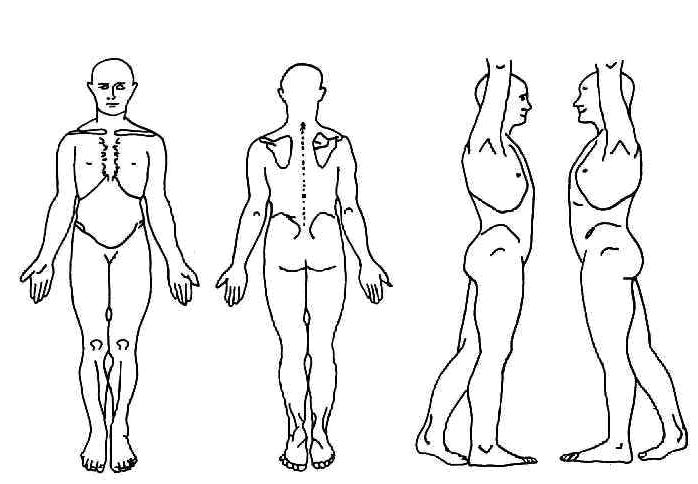 Rate your pain on a scale from 0-10 over the last 24 hours.0					______       5		   ___     			______ 	10(No pain)					     			                   (Severe pain)_____________________________________________________________________________________________________________Patient signature (if minor, parent or legal guardian must sign)                                 DateI attest that the above information is true and accurate to the best of my ability. I understand and do hereby agree and give my consent for Therapydia Portland to provide medical care and treatment to me (or my child) considered necessary and proper in diagnosing or treating my (or his/her) condition.Office PoliciesConsent for Treatment:  I hereby agree and give my consent for Therapydia Portland to provide physical therapy care and treatment considered necessary and proper in evaluating or treating my physical condition.  This consent is intended as a waiver of liability for such treatment excepting acts of negligence.  ______(initial)Parental Consent for Treatment: As parent and/or legal guardian of _______________________________, I authorize Therapydia Portland to treat while I am not present.Parent/Guardian Signature: ________________________________________  Date: ______________Cancellations and No-Shows:  Appointments cancelled with less than 24-hours notice and no shows will be subject to a fee of $75 to be paid at next appointment or billed to you      _____________(initial)Payment Policy:Payment due at time of serviceTherapydia Portland is in-network with BCBS Oregon and Medicare.Assignment of Benefits: I understand and authorize the release of medical information to file health insurance claims for me by Therapydia Portland. I also authorize my insurance provider(s) to pay Therapydia Portland directly.  ______(initial)In-Network Insurance Benefits: It is your responsibility to know your benefit information and you are ultimately financially responsible for all services rendered to you.  As a courtesy, we will call to verify benefits prior to your first appointment, if you have provided your insurance information to our office we will summarize this information for you. If the information provided by your insurance company is inaccurate or the insurance company changes its coverage, you will be financially responsible for payment for services and any charges not covered by your insurance plan. You further understand that this agreement is binding regardless of any legal transaction currently in progress or initiated during or after the course of your treatments unless agreed to in writing by yourself and a representative of Therapydia Portland. Actual patient responsibility can only be determined once your insurance company has processed a claim. If you have further financial obligation than what we collected in the office, you will receive a statement from our billing company to be paid in full within 30 days. If your account is deferred to a collection agency, you agree to pay all collection costs incurred. _____ (initial)Out-of-Network Insurance Benefits:  If we are out-of-network with your insurance provider, you are responsible for payment of your out of network co-pay, co-insurance or deductible at the time of service.  We will assist you in submitting a superbill to your insurance and you will receive reimbursement directly from them or from Therapydia, if payment is made directly to the clinic.  For clients without insurance or who do not wish to submit a superbill, Therapydia Portland offers a cash rate.Billing for Worker’s Compensation or Auto Policy: Therapydia Portland will only bill your auto policy if one exists for the injury listed. We can bill your commercial insurance only if a claim is reported to the subrogation department of your carrier and it is provided to us in writing that this has been done. We do accept liens and will not bill third part insurance.I have read and understand the above information and I understand my responsibility for the payment of my account.Patient Signature: ____________________________________________________     Date: ________________________